Классный час «Мой безопасный интернет». 1 класс.Цель: сформировать представление у младших школьников об угрозах, с которыми можно встретиться, подключаясь к сети Интернет.Задачи:Дать рекомендации, которые помогут повысить информированность детей о безопасном использовании онлайновых технологий.Повысить культуру общения в сети.Оборудование: презентация, видео «Осторожней в интернете», карточки, тесты, памятки.Ход занятия:1.Организационный момент.- Дорогие ребята, наше занятие сегодня начнем с игры «Доскажи словечко», чтобы вспомнить правила поведения на уроке.- На уроке будь старательным,Будь спокойным и … внимательным.Всё пиши, не отставая,Слушай, … не перебивая.Говорите чётко, внятно,Чтобы было всё … понятно. Если хочешь отвечать –Надо … руку поднимать.- Молодцы! А теперь давайте улыбнемся друг другу и настроимся на плодотворную работу.2. Мотивация. Сообщение темы и цели.- Ребята, к нам на занятие пришли герои из известного мультфильма «Фиксики». Как их зовут? (Симка, Дим Димыч, Нолик).- Они просят им помочь. У них рассыпались слова. Соберите их.Н И Е Т Е Р Т НМ О К Ь Ю П Р Е Т(Интернет, компьютер)- О чем же мы будем говорить? (О компьютере, интернете, безопасности в сети)1ученик:Как узнать про все на свете?Ну, конечно, в ИНТЕРНЕТЕ!Там музеи, книги, игры, Музыка, живые игры!2 ученик:Как не сбиться нам с пути?Где и что в сети найти?Нам поможет непременноПоисковая система.- Ребята, наши герои подготовили для вас задание, чтобы проверить знаете ли вы основные устройства компьютера. - Сейчас вы поработаете в парах.На каждой парте лежат карточки. Ваша задача выбрать те, на которых изображены основные устройства компьютера и их назвать.- Когда пара будет готова, поднимаем руки.Проверка выполнения задания.- А сейчас Фиксики предлагают немного отдохнуть.Физ.минутка.- Когда-то, очень давно, люди не имели компьютеров и даже не знали, что это такое. Но мы с вами живем в век компьютеризации общества. Компьютер прочно вошел в нашу жизнь, почти во все её сферы.- Поднимите руки у кого дома есть компьютер.- Для чего вы используете его? (Ответы детей)- Поднимите руки  у кого есть интернет?- Что больше всего вам нравится в интернете? (Ответы детей)- Хорошо. Вы все пользуетесь интернетом, поэтому сегодня мы поговорим о безопасном поведении в сети.3. Новый материал- Как вы думаете, для чего школьникам нужен интернет? (Ответы детей)- А что же такое интернет? (Ответы детей)- Ответить на этот вопрос нам помогут ребята. Они подготовили небольшие сообщения.1 ученик. Интернет – информационная система, которая стала  важным изобретением в истории человечества.2 ученик. Интернет - это всемирная электронная сеть информации, которая соединяет всех владельцев компьютеров, подключенных к этой сети.3 ученик. При помощи Интернета можно связаться с человеком, который находится в другом городе или в другой стране. С ним можно переписываться  при помощи электронной почты.4 ученик. В Интернете собрана информация со всего мира. Там можно отыскать словари, энциклопедии, газеты, произведения писателей, музыку. Можно посмотреть фильмы, теле- и радиопередачи, найти массу программ для своего компьютера.5 ученик. В Интернете  есть форумы, где обсуждаются серьезные вопросы и где можно высказать свою точку зрения.- Посмотрите на экран. Какой вывод можно сделать из сообщений ваших одноклассников?СЛАЙД 6Читает учитель или хорошо читающий обучающийся.ИНТЕРНЕТ - площадка для общения (школьные сайты, блоги, форумы; электронная почта);ИНТЕРНЕТ - источник информацииИНТЕРНЕТ - дистанционное обучение (дистанционные курсы, мастер-классы, консультирование болеющих детей и детей на домашнем обучении);ИНТЕРНЕТ - позволяет участвовать в сетевых конкурсах, олимпиадах, проектах.- В Интернете много полезной информации. Но там же нас подстерегают и различные опасности. Наши герои расскажут какие.Просмотр мультфильма «Осторожней в интернете»- Ребята, а какие еще советы вы могли бы дать, чтобы нахождение в интернете было безопасным. (Ответы детей)4. Итог. Рефлексия.- А теперь Фиксики хотят проверить как вы запомнили правила поведения в Интернете.- Они предлагают вам выполнить тест. ТЕСТна знание правилповедения в Интернете1) Новый друг, в чьих данных указан тот же возраст, что и утебя, предлагает тебе обменяться фотографиями.A  Попрошу его фото, и потом отправлю своё.Б  Посоветуюсь с родителями.2) В чате тебя обозвали очень грубыми словами.A Скажу в ответ: «Сам такой».Б  Прекращу разговор с этим человеком.3) Знакомый предложил разослать телефон и адрес «плохойдевочки», чтобы все знали о ней.A  Потребую доказательств, что она плохая.Б  Сразу откажусь.4) Пришло сообщение, в котором  –запрашивают твой логин и пароль для входа в Интернет.A  Вышлю только пароль:они сами должны знать логин.Б   Отмечу письмо как Спам.- Посчитайте, сколько получилось ответов «А» и сколько «Б».4 «А»Тебе ещё многому надо научиться.3 «А» и 1 «Б»Внимательно прочитай эту памятку.2 «А» и 2 «Б»Неплохо, но ты защищён лишь наполовину.1 «А» и 3 «Б»Ты почти справился,но есть слабые места.4 «Б»Молодец! К Интернету готов!- А теперь подведем итог нашего занятия. Закончите фразу:- Сегодня я узнал…- Мне было интересно…- Мне урок…- Помните, что Интернет может быть полезен, но Сеть таит в себе и определенные опасности. Чтобы помнить о правилах поведения в Интернете, Фиксики дарят вам памятки.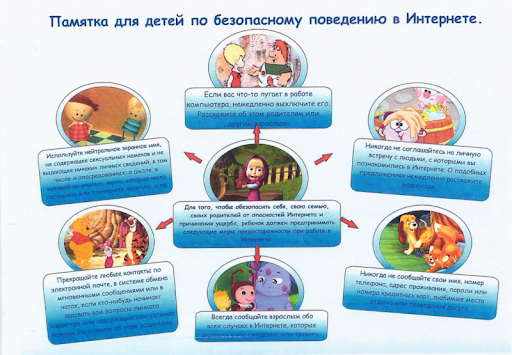 